安全评价报告信息公布表机构名称湖北景深安全技术有限公司湖北景深安全技术有限公司湖北景深安全技术有限公司资质证号APJ-（鄂）-002APJ-（鄂）-002委托单位宜昌三峡旅游度假区开发有限公司宜昌三峡旅游度假区开发有限公司宜昌三峡旅游度假区开发有限公司宜昌三峡旅游度假区开发有限公司宜昌三峡旅游度假区开发有限公司宜昌三峡旅游度假区开发有限公司项目名称宜昌三峡旅游度假区开发有限公司三游洞景区安全风险评估报告宜昌三峡旅游度假区开发有限公司三游洞景区安全风险评估报告宜昌三峡旅游度假区开发有限公司三游洞景区安全风险评估报告宜昌三峡旅游度假区开发有限公司三游洞景区安全风险评估报告宜昌三峡旅游度假区开发有限公司三游洞景区安全风险评估报告宜昌三峡旅游度假区开发有限公司三游洞景区安全风险评估报告业务类别其他其他其他其他其他其他安全评价过程控制情况安全评价过程控制情况安全评价过程控制情况安全评价过程控制情况安全评价过程控制情况安全评价过程控制情况安全评价过程控制情况安全评价项目管理项目组长项目组长技术负责人技术负责人过程控制负责人过程控制负责人安全评价项目管理郭辉郭辉董颖董颖谭辉谭辉编制过程报告编制人报告编制人报告提交日期报告提交日期报告审核人报告审批人编制过程鲁小芳、贺琼鲁小芳、贺琼2021.3.162021.3.16王正飞董颖安全评价项目参与人员姓名认定专业安全评价师从业识别卡/证书编号安全评价师从业识别卡/证书编号注册安全工程师注册证号是否专职安全评价项目参与人员郭  辉测绘工程029388/S011032000110192001195029388/S011032000110192001195/专职安全评价项目参与人员王正飞自动化035979/S011032000110192001415035979/S011032000110192001415/专职安全评价项目参与人员贺  琼材料化学036046/S011032000110193001092036046/S011032000110193001092/专职安全评价项目参与人员鲁小芳安全工程036168/S011032000110193000940036168/S011032000110193000940/专职安全评价项目参与人员夏  鹏材料学035984/S011032000110192000988035984/S011032000110192000988/专职安全评价项目参与人员冀仕盛机电012346/0800000000207709012346/0800000000207709/专职安全评价项目参与人员谭  辉化学028934/S011032000110192001025028934/S011032000110192001025/专职安全评价项目参与人员董  颖机械设计制造及其自动化019091/1100000000200063019091/1100000000200063/专职项目简介项目简介项目简介项目简介项目简介项目简介项目简介宜昌三峡旅游度假区开发有限公司成立于2012年11月12日，位于宜昌市夷陵区南津关，法定代表人宋鹏程，统一社会信用代码为91420500055441508F，注册资本25000万元。主要经营范围为旅游景点开发及经营；房地产开发、经营及销售；工艺美术品开发、生产及销售（象牙、犀角及其制品除外）；酒店管理；建筑工程施工；港口旅客运输服务；餐饮服务。西陵峡风景区位于宜昌市西郊，长江三峡中最长的一段的西陵峡的峡口处，东起葛洲坝，西至三峡大坝，总面积142平方公里，素有“三峡门户、川鄂咽喉”之美称。位置得天独厚，旅游资源丰富，是中国首批国家重点风景名胜区，国家4A级旅游区。西陵峡风景区包括三游洞、世外桃源、西陵峡游船、下牢溪快艇。三游洞景区是西陵峡风景区中人文气息最厚重的一个，唐代诗人白居易偕其弟白行简与好友元稹曾三人同游此地，人称“前三游”；到宋代，苏洵、苏轼、苏辙父子三人也一同来游过此洞，人称“后三游”。三游洞三面环水，一面连山。景区现有三游古洞、至喜亭、楚塞楼、印章刻石园、古军垒遗址、张飞擂鼓台等十多处景点，是闻名中外的旅游胜地。宜昌三峡旅游度假区开发有限公司成立于2012年11月12日，位于宜昌市夷陵区南津关，法定代表人宋鹏程，统一社会信用代码为91420500055441508F，注册资本25000万元。主要经营范围为旅游景点开发及经营；房地产开发、经营及销售；工艺美术品开发、生产及销售（象牙、犀角及其制品除外）；酒店管理；建筑工程施工；港口旅客运输服务；餐饮服务。西陵峡风景区位于宜昌市西郊，长江三峡中最长的一段的西陵峡的峡口处，东起葛洲坝，西至三峡大坝，总面积142平方公里，素有“三峡门户、川鄂咽喉”之美称。位置得天独厚，旅游资源丰富，是中国首批国家重点风景名胜区，国家4A级旅游区。西陵峡风景区包括三游洞、世外桃源、西陵峡游船、下牢溪快艇。三游洞景区是西陵峡风景区中人文气息最厚重的一个，唐代诗人白居易偕其弟白行简与好友元稹曾三人同游此地，人称“前三游”；到宋代，苏洵、苏轼、苏辙父子三人也一同来游过此洞，人称“后三游”。三游洞三面环水，一面连山。景区现有三游古洞、至喜亭、楚塞楼、印章刻石园、古军垒遗址、张飞擂鼓台等十多处景点，是闻名中外的旅游胜地。宜昌三峡旅游度假区开发有限公司成立于2012年11月12日，位于宜昌市夷陵区南津关，法定代表人宋鹏程，统一社会信用代码为91420500055441508F，注册资本25000万元。主要经营范围为旅游景点开发及经营；房地产开发、经营及销售；工艺美术品开发、生产及销售（象牙、犀角及其制品除外）；酒店管理；建筑工程施工；港口旅客运输服务；餐饮服务。西陵峡风景区位于宜昌市西郊，长江三峡中最长的一段的西陵峡的峡口处，东起葛洲坝，西至三峡大坝，总面积142平方公里，素有“三峡门户、川鄂咽喉”之美称。位置得天独厚，旅游资源丰富，是中国首批国家重点风景名胜区，国家4A级旅游区。西陵峡风景区包括三游洞、世外桃源、西陵峡游船、下牢溪快艇。三游洞景区是西陵峡风景区中人文气息最厚重的一个，唐代诗人白居易偕其弟白行简与好友元稹曾三人同游此地，人称“前三游”；到宋代，苏洵、苏轼、苏辙父子三人也一同来游过此洞，人称“后三游”。三游洞三面环水，一面连山。景区现有三游古洞、至喜亭、楚塞楼、印章刻石园、古军垒遗址、张飞擂鼓台等十多处景点，是闻名中外的旅游胜地。宜昌三峡旅游度假区开发有限公司成立于2012年11月12日，位于宜昌市夷陵区南津关，法定代表人宋鹏程，统一社会信用代码为91420500055441508F，注册资本25000万元。主要经营范围为旅游景点开发及经营；房地产开发、经营及销售；工艺美术品开发、生产及销售（象牙、犀角及其制品除外）；酒店管理；建筑工程施工；港口旅客运输服务；餐饮服务。西陵峡风景区位于宜昌市西郊，长江三峡中最长的一段的西陵峡的峡口处，东起葛洲坝，西至三峡大坝，总面积142平方公里，素有“三峡门户、川鄂咽喉”之美称。位置得天独厚，旅游资源丰富，是中国首批国家重点风景名胜区，国家4A级旅游区。西陵峡风景区包括三游洞、世外桃源、西陵峡游船、下牢溪快艇。三游洞景区是西陵峡风景区中人文气息最厚重的一个，唐代诗人白居易偕其弟白行简与好友元稹曾三人同游此地，人称“前三游”；到宋代，苏洵、苏轼、苏辙父子三人也一同来游过此洞，人称“后三游”。三游洞三面环水，一面连山。景区现有三游古洞、至喜亭、楚塞楼、印章刻石园、古军垒遗址、张飞擂鼓台等十多处景点，是闻名中外的旅游胜地。宜昌三峡旅游度假区开发有限公司成立于2012年11月12日，位于宜昌市夷陵区南津关，法定代表人宋鹏程，统一社会信用代码为91420500055441508F，注册资本25000万元。主要经营范围为旅游景点开发及经营；房地产开发、经营及销售；工艺美术品开发、生产及销售（象牙、犀角及其制品除外）；酒店管理；建筑工程施工；港口旅客运输服务；餐饮服务。西陵峡风景区位于宜昌市西郊，长江三峡中最长的一段的西陵峡的峡口处，东起葛洲坝，西至三峡大坝，总面积142平方公里，素有“三峡门户、川鄂咽喉”之美称。位置得天独厚，旅游资源丰富，是中国首批国家重点风景名胜区，国家4A级旅游区。西陵峡风景区包括三游洞、世外桃源、西陵峡游船、下牢溪快艇。三游洞景区是西陵峡风景区中人文气息最厚重的一个，唐代诗人白居易偕其弟白行简与好友元稹曾三人同游此地，人称“前三游”；到宋代，苏洵、苏轼、苏辙父子三人也一同来游过此洞，人称“后三游”。三游洞三面环水，一面连山。景区现有三游古洞、至喜亭、楚塞楼、印章刻石园、古军垒遗址、张飞擂鼓台等十多处景点，是闻名中外的旅游胜地。宜昌三峡旅游度假区开发有限公司成立于2012年11月12日，位于宜昌市夷陵区南津关，法定代表人宋鹏程，统一社会信用代码为91420500055441508F，注册资本25000万元。主要经营范围为旅游景点开发及经营；房地产开发、经营及销售；工艺美术品开发、生产及销售（象牙、犀角及其制品除外）；酒店管理；建筑工程施工；港口旅客运输服务；餐饮服务。西陵峡风景区位于宜昌市西郊，长江三峡中最长的一段的西陵峡的峡口处，东起葛洲坝，西至三峡大坝，总面积142平方公里，素有“三峡门户、川鄂咽喉”之美称。位置得天独厚，旅游资源丰富，是中国首批国家重点风景名胜区，国家4A级旅游区。西陵峡风景区包括三游洞、世外桃源、西陵峡游船、下牢溪快艇。三游洞景区是西陵峡风景区中人文气息最厚重的一个，唐代诗人白居易偕其弟白行简与好友元稹曾三人同游此地，人称“前三游”；到宋代，苏洵、苏轼、苏辙父子三人也一同来游过此洞，人称“后三游”。三游洞三面环水，一面连山。景区现有三游古洞、至喜亭、楚塞楼、印章刻石园、古军垒遗址、张飞擂鼓台等十多处景点，是闻名中外的旅游胜地。宜昌三峡旅游度假区开发有限公司成立于2012年11月12日，位于宜昌市夷陵区南津关，法定代表人宋鹏程，统一社会信用代码为91420500055441508F，注册资本25000万元。主要经营范围为旅游景点开发及经营；房地产开发、经营及销售；工艺美术品开发、生产及销售（象牙、犀角及其制品除外）；酒店管理；建筑工程施工；港口旅客运输服务；餐饮服务。西陵峡风景区位于宜昌市西郊，长江三峡中最长的一段的西陵峡的峡口处，东起葛洲坝，西至三峡大坝，总面积142平方公里，素有“三峡门户、川鄂咽喉”之美称。位置得天独厚，旅游资源丰富，是中国首批国家重点风景名胜区，国家4A级旅游区。西陵峡风景区包括三游洞、世外桃源、西陵峡游船、下牢溪快艇。三游洞景区是西陵峡风景区中人文气息最厚重的一个，唐代诗人白居易偕其弟白行简与好友元稹曾三人同游此地，人称“前三游”；到宋代，苏洵、苏轼、苏辙父子三人也一同来游过此洞，人称“后三游”。三游洞三面环水，一面连山。景区现有三游古洞、至喜亭、楚塞楼、印章刻石园、古军垒遗址、张飞擂鼓台等十多处景点，是闻名中外的旅游胜地。现场开展工作情况现场开展工作情况现场开展工作情况现场开展工作情况现场开展工作情况现场开展工作情况现场开展工作情况勘察人员郭辉、贺琼郭辉、贺琼郭辉、贺琼郭辉、贺琼郭辉、贺琼郭辉、贺琼勘察时间2021.2.72021.2.72021.2.72021.2.72021.2.72021.2.7勘察任务现场勘查、收集并核实业主单位提供的安全评价相关资料现场勘查、收集并核实业主单位提供的安全评价相关资料现场勘查、收集并核实业主单位提供的安全评价相关资料现场勘查、收集并核实业主单位提供的安全评价相关资料现场勘查、收集并核实业主单位提供的安全评价相关资料现场勘查、收集并核实业主单位提供的安全评价相关资料勘察中发现的问题1、景区部分警示告知牌褪色，不醒目；2、景区码头有一处消火栓水带腐烂，未及时更换；3、景区峡口军垒，有一处灭火器过期未检；4、景区峡口军垒，有一处消火栓箱内放置杂物。1、景区部分警示告知牌褪色，不醒目；2、景区码头有一处消火栓水带腐烂，未及时更换；3、景区峡口军垒，有一处灭火器过期未检；4、景区峡口军垒，有一处消火栓箱内放置杂物。1、景区部分警示告知牌褪色，不醒目；2、景区码头有一处消火栓水带腐烂，未及时更换；3、景区峡口军垒，有一处灭火器过期未检；4、景区峡口军垒，有一处消火栓箱内放置杂物。1、景区部分警示告知牌褪色，不醒目；2、景区码头有一处消火栓水带腐烂，未及时更换；3、景区峡口军垒，有一处灭火器过期未检；4、景区峡口军垒，有一处消火栓箱内放置杂物。1、景区部分警示告知牌褪色，不醒目；2、景区码头有一处消火栓水带腐烂，未及时更换；3、景区峡口军垒，有一处灭火器过期未检；4、景区峡口军垒，有一处消火栓箱内放置杂物。1、景区部分警示告知牌褪色，不醒目；2、景区码头有一处消火栓水带腐烂，未及时更换；3、景区峡口军垒，有一处灭火器过期未检；4、景区峡口军垒，有一处消火栓箱内放置杂物。评价项目其他信息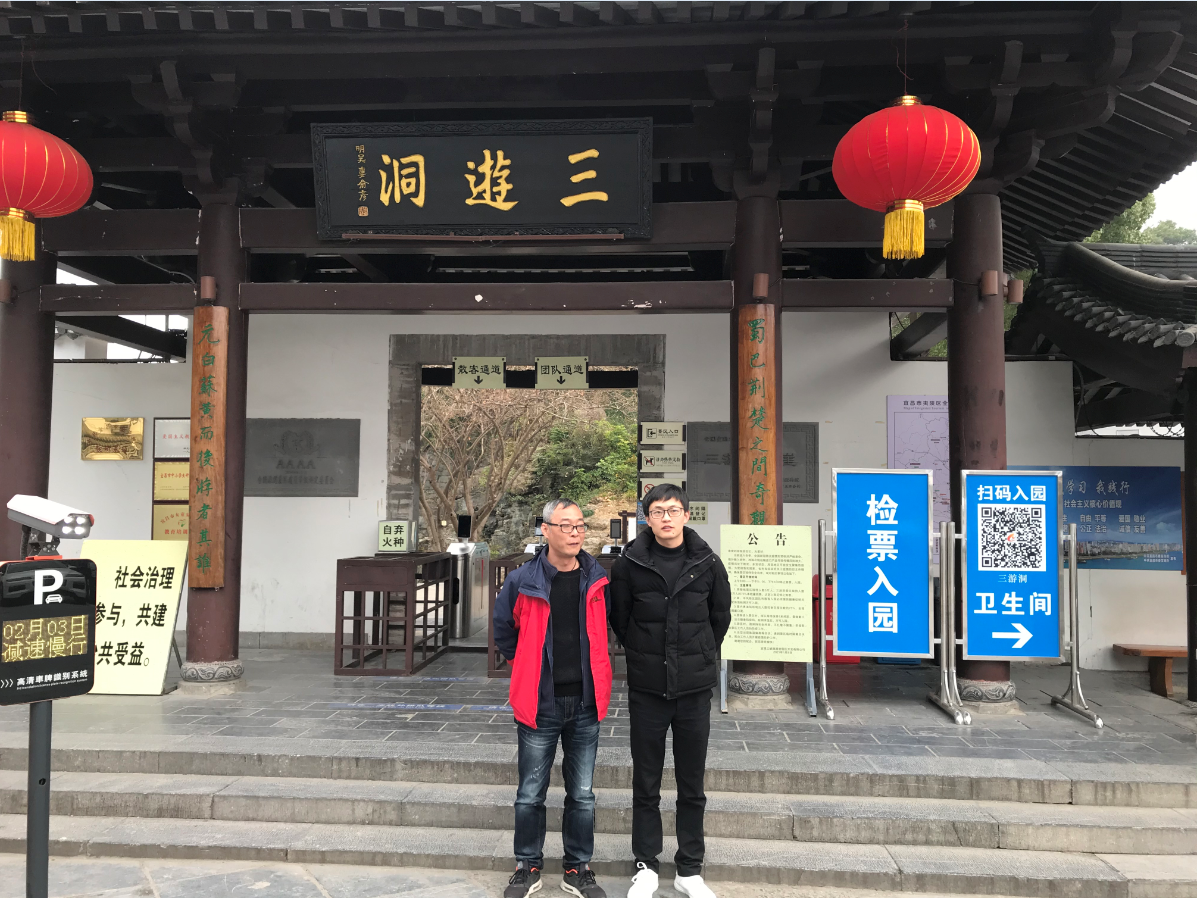 